     Театрализованное представление «День рождения Топтыжки»Цель постановки: формирование представлений о роли сбережений.19.01.2024 г ребята нашей группы с большим удовольствием показали для родителей театрализованное представление «День рождения Топтыжки». Сказка учит детей тому, что о подарках нужно думать заранее, выбирать или мастерить их с умом и что подготовка к празднику тоже требует времени. Герои зарабатывали орешки, чтобы поменять их на мед и подарить мишке. Мишка тоже зарабатывал орешки, чтобы купить конфеты для гостей. Родители с интересом следили за развитием сюжета сказки.  В конце все жители леса дружно и весело отпраздновали день рождения мишки!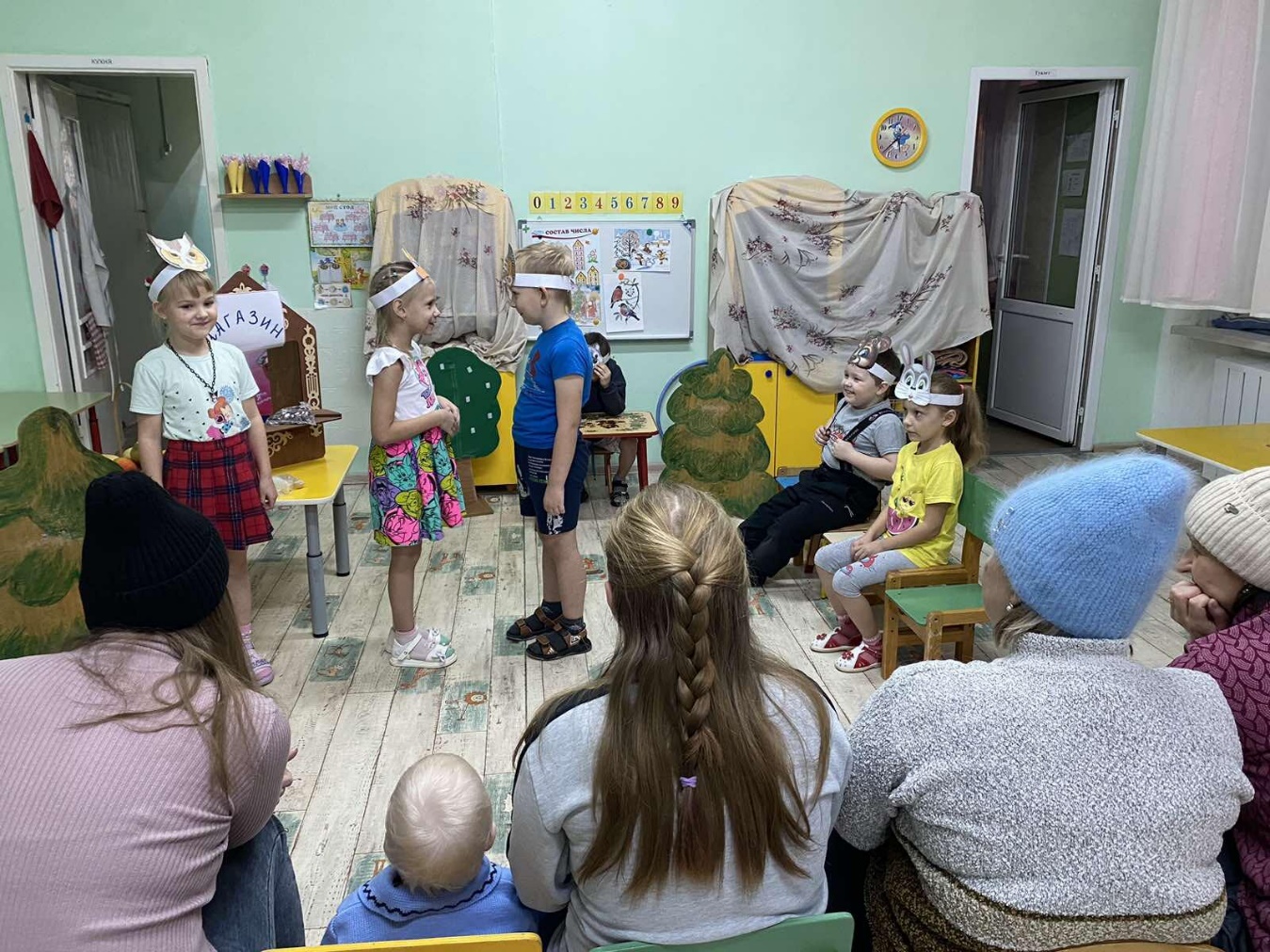 